Hardy Spaghetti Sauce Using the Augason Farms Tomato PowderMakes Four to Eight ServingsEasier to Store Tomato Powder compared to Canned Tomato’s or Spaghetti SauceCan be used as spaghetti sauce and or any other tomato based sauce like Pizza SauceRecipe:2 cups of Augason Farms Tomato PowderBetween Six to 10 cups of water (depending on how rich you would like your sauce)½ Tsp Oregano½ Tsp Basil2 TBSP Parsley1 TBSP Garlic Powder1 TBSP Chicken Bullion2 TBSP Augason Farms Red & Green Bell Pepper Flakes1 Tsp Black Pepper1 Tsp Italian Seasoning1 Tsp Salt2 TBSP Dehydrated Onions1 15oz Can of Diced Tomatoes (Optional)Meat can be added to this sauce (Optional)Instructions:Place water in a pot and turn on stove burner to bring it up to a simmerPlace all of the spices in the water as the water heats upPlace the tomato powder in the water once the spices have hydrated and stir until dissolvedPlace the diced tomatoes in the pan and stir until it comes to a simmerAllow it to simmer for 20-30 minutes to allow all of the flavors to blendAdd Sauce to Spaghetti and EnjoyVideo URL:  https://www.youtube.com/watch?v=8FMmC5QVjtQ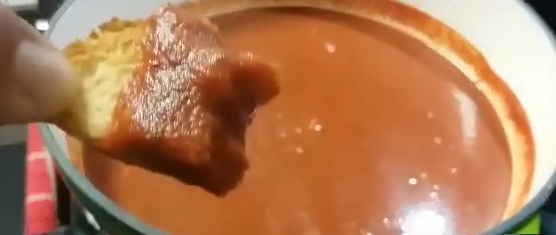 